ДЕВЯТЬ СОВЕТОВ КАК ОБЩАТЬСЯ СО СВОИМ ПОДРОСТКОМПросто любите егоВспомните, что это все тот же ваш сладкий малыш, плоть от плоти вашей. Любите его даже тогда, когда хочется бросить чем-нибудь тяжелым. Любите, даже когда кричите на него. Любите, когда хочется ненавидеть. 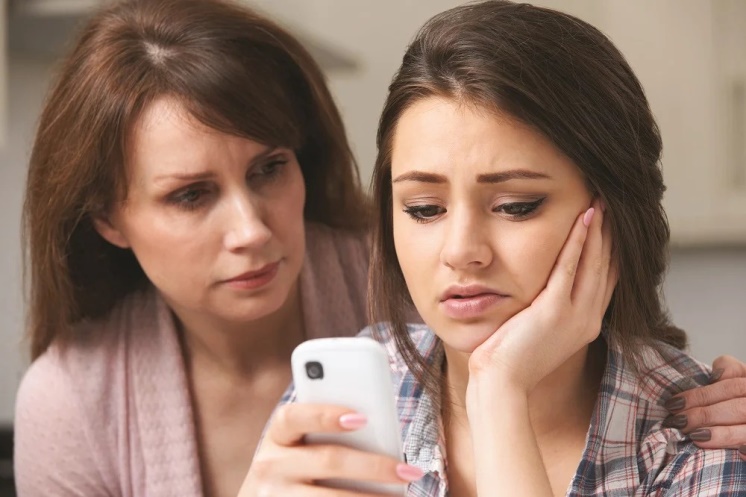 Не воспитывайте - он все равно будет похож на васПоздно читать нотации, когда ребенок уже вырос. Лучше займитесь своим развитием, прокачивайте профессионализм, стройте карьеру, делайте бизнес, учитесь влиять на людей. Если вы добьетесь авторитета в обществе, может быть, и ваш подросток поверит в то, что вы авторитет.Научитесь круто шутитьВсе ваши разумные и серьезные объяснения разобьются о стену неуважения и обесценивания. Пробить ее смогут только стеб и троллинг уровня крутого стендапа. Поэтому учитесь заворачивать свою родительскую мудрость в обложку сарказма.Не навязывайте стереотипов из прошлого векаВы не можете просчитать, как и на чем заработает деньги и сделает бизнес ваш подросток через 20 лет. Так что не навязывайте стереотипы из ХХ века тому, кто сможет жить в XXII веке.Управляйте незаметноНаучитесь незаметному коучингу. Это значит задавать вопросы так, чтобы у подростка возникло свое решение и возникла мотивация его реализовать. Если вы будете по старинке давать советы и давить авторитетом - получите только протест и отторжение.Разделяйте границыПодросток - это уже не малыш, а взрослый человек, пусть менее опытный, чем вы. Уважайте его личные границы, а также охраняйте свои, чтобы умный отрок не манипулировал вами.Признавайте его разумным человекомПомните, как ваш подросток был малышом, ползал по квартире, все ломал и портил? Забыли? Так же точно вы забудете и этот подростковый период, если сейчас признаете вашего выросшего ребенка взрослым и разумным. Пройдет несколько лет, он выучится, пойдет работать, познает жизнь, и между вами будут нормальные отношения двух взрослых людей. Но это возможно только в том случае, если вы перестанете на него давить сейчас.Не покупайте его любовьПо закону вы должны обеспечить ребенку питание, образование и одежду. Не стоит покупать ему дорогие вещи и гаджеты, чтобы завоевать его любовь. Особенно если в ответ вы слышите лишь упреки «мало дали». Если ваш подросток хочет больше ваших ресурсов - пусть учится благодарности и обмену.Дайте ему выспатьсяПоследний совет не из области психологии, а из физиологии. 95 процентов ваших неприятностей исчезнут, если подросток будет спать по 9-10 часов. Уйдет фактор хронического недосыпания, исчезнет раздражительность, и ваш подросток начнет адекватно себя вести.